Природа заповедника, включая редкие виды флоры.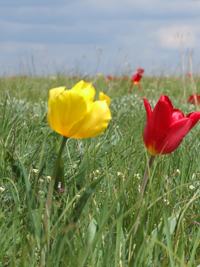 Степная растительность, сформировавшаяся на надпойменных террасах Маныча, имеет специфические особенности и определяется Б.Н. Горбачевым (1974 год) как долинные степи. Он объясняет особенности долинных степей, сохранивших следы лугового происхождения, незаконченным процессом  остепнения. Приманычские долинные степи отличаются от степной растительности прилегающих водораздельных пространств большей сухостью, более резко выраженной комплексностью и наличием солеустойчивых сообществ в составе комплексов. Таким образом, долинные степи Маныча представляют собой варианты умеренно сухой, сухой и пустынной степи. Долинные степи формируются под влиянием изменений водного и солевого режима, происходящих в грунтах и почвах надпойменных террас в процессе их остепнения. Когда терраса выходит из-под действия паводковых вод и становится более сухой, концентрация солей в грунтовых водах за счет испарения повышается и начинается процесс засоления почв. На этом этапе формируются сообщества, произрастающие в условиях засоленных почв и которые впоследствии частично сохраняются как компоненты комплекса долинной степи. На следующем этапе уровень грунтовых вод понижается, они отрываются от почвы, и тогда начинается рассоление – вымывание солей в более глубокие слои почвы водами атмосферных осадков. Оно сопровождается образованием степных солонцов и солонцеватых почв. В дальнейшем соли промываются еще глубже, и начинается рассолонцевание почв, в результате чего долинная степь становится менее сухой и постепенно приближается к зональной степи (Горбачев, Зацепина,1968).   В результате инвентаризации флоры  высших сосудистых растений на территории заповедника было зарегистрировано 411 видов. Ведущими семействами являются сложноцветные, злаковые, бобовые, крестоцветные, маревые, губоцветные и гвоздичные. Наиболее близкими и знакомыми для нас являются такие представители сложноцветных как тысячелистник и одуванчик. В заповеднике встречается 4 вида тысячелистника и 2 вида одуванчика. Семейство злаков представляет ковыль (волосовидный, Лессинга, украинский, сарептский), редко ковыль красивейший. Представителями бобовых являются горошек (волосистоплодный, ольбийский, четырехсемянный, мохнатый), верблюжья колючка обыкновенная. Пастушья сумка, сурепка обыкновенная – это представители семейства крестоцветных. Лебеда (6 видов) и шалфей (3 вида) – представители семейств маревых и губоцветных соответственно. Семейство гвоздичных представлено 4-мя видами гвоздики (полевая, Барбаша, узколепестная, бледноцветная). на территории заповедника отмечено 6 редких видов, являющихся охраняемыми в России: тюльпан Шренка, беллевалия сарматская, ковыль красивейший, ковыль украинский, касатик карликовый, майкараган волжский. На данной территории сохранились редкие и исчезающие виды, включенные в проект Красной книги Ростовской области: тюльпан Биберштейна, двуцветковый тюльпан, ковыль Лессинга, ковыль сарептский, астрагал чашечковый, астрагал пузырчатый, астрагал пушистоцветковый, альтения нителистная, катран шершавый, хвойник двухколосковый, касатик низкий,тамарикс изящный, тамарикс Мейера и.т.д. 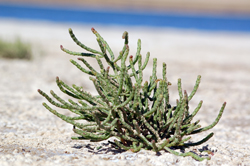 